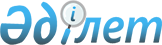 Об утверждении Отраслевой рамки квалификаций в области предупреждения 
и ликвидации чрезвычайных ситуаций природного и техногенного характера
					
			Утративший силу
			
			
		
					Приказ Министра по чрезвычайным ситуациям Республики Казахстан от 13 декабря 2013 года № 560. Зарегистрирован в Министерстве юстиции Республики Казахстан 27 января 2014 года № 9101. Утратил силу приказом и.о. Министра внутренних дел Республики Казахстан от 20 мая 2015 года № 464      Сноска. Утратил силу приказом и.о. Министра внутренних дел РК от 20.05.2015 № 464.      В соответствии со статьей 138-4 Трудового кодекса Республики Казахстан, ПРИКАЗЫВАЮ:



      1. Утвердить прилагаемую Отраслевую рамку квалификаций в области предупреждения и ликвидации чрезвычайных ситуаций природного и техногенного характера.



      2. Комитету противопожарной службы Министерства по чрезвычайным ситуациям Республики Казахстан в установленном законодательством порядке обеспечить 

государственную регистрацию настоящего приказа в  органах юстиции Республики Казахстан и его официальное опубликование.



      3. Контроль за исполнением настоящего приказа возложить на вице-министра по чрезвычайным ситуациям Республики Казахстан Смаилова Ж.А.



      4. Настоящий приказ вводится в действие по истечении десяти календарных дней после дня его официального опубликования.      Министр                                    В. Божко

Утверждена        

приказом Министра    

по чрезвычайным ситуациям  

Республики Казахстан   

от 13 декабря 2013 года № 560 

Отраслевая рамка квалификаций

в области «Предупреждения и ликвидации

чрезвычайных ситуаций природного и техногенного характера» 

1. Общие положения

      1. Отраслевая рамка квалификаций в области «Предупреждения и ликвидации чрезвычайных ситуаций природного и техногенного характера» (далее – ОРК) содержит восемь квалификационных уровней, что соответствует Национальной рамке квалификаций, утвержденной совместным приказом Министра труда и социальной защиты населения Республики Казахстан от 24 сентября 2012 года № 373–ө-м и Министра образования и науки Республики Казахстан от 28 сентября 2012 года № 444 (зарегистрирован в Реестре государственной регистрации нормативных правовых актов за № 8022, опубликованный в «Юридической газете» от 16 ноября 2012 года № 174 (2356); «Казахстанская правда» от 24 ноября 2012 года № 408-409(27227-27228)).



      2. ОРК определяет единую шкалу квалификационных уровней, сопоставимость квалификаций и является основой для профессиональных стандартов и системы подтверждения соответствия и присвоения квалификации специалистов в отрасли предупреждения и ликвидации чрезвычайных ситуаций природного и техногенного характера.



      3. ОРК предназначена для различных групп пользователей (работодателей, органов образования, граждан) и позволяет:

      1) описывать с единых позиций требования к квалификации специалистов и выпускников всех уровней образования при разработке профессиональных и образовательных стандартов;

      2) разрабатывать оценочные материалы и процедуры подтверждения соответствия и присвоения квалификаций специалистов в отрасли предупреждения и ликвидации чрезвычайных ситуаций природного и техногенного характера и выпускников всех уровней образования;

      3) планировать карьерный рост, повышение квалификационного уровня, ведущие к получению соответствующей квалификации.



      4. Основные термины и понятия, используемые в ОРК:



      1) знание – результат усвоения информации посредством обучения и личного опыта, совокупность фактов, принципов, теории и практики, относящиеся к сфере обучения или работы, компонент квалификации, который должен подвергаться оценке;



      2) национальная рамка квалификаций – структурированное описание квалификационных уровней, признаваемые на рынке труда;



      3) национальная система квалификаций – совокупность механизмов правового и институционального регулирования спроса и предложений на квалификации специалистов со стороны рынка труда;



      4) опыт – сознательная деятельность, знания и навыки, которые могут быть приобретены и эффективно использованы в течение определенного промежутка времени;



      5) отраслевая рамка квалификаций - структурированное описание квалификационных уровней, признаваемых в отрасли;



      6) профессиональный стандарт - стандарт, определяющий в конкретной области профессиональной деятельности требования к уровню квалификации и компетентности, к содержанию, качеству и условиям труда;



      7) умения – способности применять знания и проявить компетентность с целью осуществления деятельности и решения задач (применение логического, интуитивного, творческого и практического мышления).



      5. ОРК представляет собой рамочную конструкцию, оформленную по структуре, согласно приложению 1 к ОРК.

      ОРК состоит из описания для каждого квалификационного уровня общих характеристик профессиональной деятельности, а именно:

      1) знания – данный показатель является комплексным и определяет требования к знаниям, зависит от следующих особенностей профессиональной деятельности:

      объема и сложности используемой информации;

      инновационности знаний;

      степени их абстрактности (соотношения теоретических и практических знаний).

      Степень его проявления (переход от одного уровня квалификации к другому) может быть связан с изменением одного (любого) из составляющих показателей, двух или трех;

      2) умения и навыки – данный показатель является комплексным и определяет требования к умениям, зависит от следующих особенностей профессиональной деятельности:

      множественности (вариативности) способов решения профессиональных задач, необходимости выбора или разработки этих способов;

      степени неопределенности рабочей ситуации и непредсказуемости ее развития.

      Степень его проявления (переход от одного уровня квалификации к другому) может быть связан как с изменением одного (любого) из составляющих показателей, так и обоих;

      3) личностные и профессиональные компетенции – данный показатель определяет общую компетенцию работника и имеет три основных степени проявления:

      деятельность под руководством;

      самостоятельная исполнительская деятельность;

      руководство другими.

      Широта полномочий и ответственности связана с масштабом деятельности, ценой возможной ошибки для организации, отрасли, ее социальными, экологическими, экономическими и тому подобное последствиями, а также плотной реализации в профессиональной деятельности основных функций руководства (целеполагание, организация, контроль, мотивация исполнителей).



      6. Основным принципом разработки уровней квалификаций в ОРК является непрерывность и преемственность развития квалификационных уровней от низшего к высшему, прозрачность их описания.



      7. Уровень квалификации является результатом освоения определенной образовательной программы и/или практического опыта.

      Для приращения квалификации или изменения ее профиля на каждом уровне производится обучение по дополнительным образовательным программам системы повышения квалификации и переподготовки кадров в учреждениях, имеющих соответствующие лицензии.

      Уровень квалификации может нарастать по мере обретения практического опыта работы, самообразования и обучения.

      Учет различных форм образования и обучения будет происходить внутри отраслевых квалификационных систем.

      Построение индивидуальной образовательной траектории осуществляется посредством учета знаний и практического опыта работника, курсов повышения квалификации, что дает возможность продвигаться как по вертикали, так и по горизонтали уровней квалификации.

      Соотнесение уровней квалификации с уровнями национальной системы образования и обучения определяется по показателю достижения квалификации, указанного в приложении 2 к ОРК.

Приложение 1         

к Отраслевой рамке квалификаций 

в области предупреждения     

и ликвидации чрезвычайных ситуаций

природного и техногенного характера

         Структура отраслевой рамки квалификаций в области

предупреждения и ликвидации чрезвычайных ситуаций природного и

                        техногенного характера

Приложение 2         

к Отраслевой рамке квалификаций 

в области предупреждения     

и ликвидации чрезвычайных ситуаций

природного и техногенного характера

                Показатель достижения квалификации
					© 2012. РГП на ПХВ «Институт законодательства и правовой информации Республики Казахстан» Министерства юстиции Республики Казахстан
				Уровень НРКУровень ОРКОбласть профессиональной деятельности:

Формирование и реализация государственной политики в области предупреждения и ликвидации чрезвычайных ситуаций природного и техногенного характера, Гражданской обороны, пожарной и промышленной безопасности, государственного материального резерва, межотраслевой координации, государственного контроля в области пожарной и промышленной безопасности, по предупреждению и ликвидации чрезвычайных ситуаций, за выполнением мероприятий Гражданской обороны, организации предупреждения и тушения пожаров, обеспечения функционирования и дальнейшего развития государственной системы предупреждения и ликвидации чрезвычайных ситуацийОбласть профессиональной деятельности:

Формирование и реализация государственной политики в области предупреждения и ликвидации чрезвычайных ситуаций природного и техногенного характера, Гражданской обороны, пожарной и промышленной безопасности, государственного материального резерва, межотраслевой координации, государственного контроля в области пожарной и промышленной безопасности, по предупреждению и ликвидации чрезвычайных ситуаций, за выполнением мероприятий Гражданской обороны, организации предупреждения и тушения пожаров, обеспечения функционирования и дальнейшего развития государственной системы предупреждения и ликвидации чрезвычайных ситуацийОбласть профессиональной деятельности:

Формирование и реализация государственной политики в области предупреждения и ликвидации чрезвычайных ситуаций природного и техногенного характера, Гражданской обороны, пожарной и промышленной безопасности, государственного материального резерва, межотраслевой координации, государственного контроля в области пожарной и промышленной безопасности, по предупреждению и ликвидации чрезвычайных ситуаций, за выполнением мероприятий Гражданской обороны, организации предупреждения и тушения пожаров, обеспечения функционирования и дальнейшего развития государственной системы предупреждения и ликвидации чрезвычайных ситуацийУровень НРКУровень ОРКТребования к знаниямТребования к умениям и навыкамТребования к личностным и профессиональным компетенциям1123411.1

 

 

 

 

 

 

 

 

 

 

 

 

 

 1.2Самостоятельность: исполнительские действия под непосредственным руководством. Ответственность: соблюдение правил и норм, элементарных мер безопасности, собственное здоровье, а также здоровье и безопасность других при выполнении им функциональных задач. Выполнение простейших видов работ, подготовка инструментов и приспособлений. Сложность: работа по инструкции, длительная работа при высоких и низких температурах окружающей среды. Воздействие опасных факторов при чрезвычайных ситуациях. Использование преимущественно ручного инструментаСамостоятельность: исполнительские действия под непосредственным руководством. Ответственность: за результаты выполненных простых заданий, за собственное здоровье и безопасность, за здоровье и безопасность других.

Сложность: работа по инструкции, длительная работа при высоких и низких температурах окружающей среды. Использование преимущественно ручного инструмента.Выполнение стандартных практических заданий в известной ситуации. Может использовать ограниченный объем базовых навыков для выполнения простых заданий.

Знает правила, нормы, требования техники безопасности и охраны здоровья, а также обязанности в отношении определенных задач.

 

 

 Умение корректировать свои действия в соответствии с условиями рабочей ситуации в области чрезвычайных ситуаций. Может установить проблему, ее причину и определить время для решения и завершения выполнения простых, структурных задач.

Может достичь поставленных результатов под полным руководством в рамках четко определенной деятельности.Базовые общие знания о предмете труда в области чрезвычайных ситуаций природного и техногенного характера, полученные в процессе инструктажа или обучения на рабочем месте.

 

 

 

 

 

 Базовые знания о некоторых аварийно-спасательных инструментах и оборудовании, использующихся в области чрезвычайных ситуаций природного и техногенного характера, а также их область применения.22.1

 

 

 

 

 

 

 

 

 

 

 

 

 

 2.2Самостоятельность: исполнительская деятельность по реализации задач под руководством, предполагающая определенную степень самостоятельности.

Ответственность: техническое обслуживание пожарно-технического вооружения, аварийно-спасательного инструмента, оборудования и снаряжения, специальных агрегатов,

за собственное здоровье и безопасность, за здоровье и безопасность других, при выполнении им определенных задач.

Сложность: длительная работа при высоких и низких температурах окружающей среды. Воздействие опасных факторов при чрезвычайных ситуациях.Самостоятельность: исполнительская деятельность по реализации задач, под руководством предполагающая ограниченную ответственность и определенную степень самостоятельности.

Ответственность: умение работы в команде, активно принимать участие в процессе работы командной работы, за собственное здоровье и безопасность, за здоровье и безопасность других.

Сложность: длительная работа при высоких и низких температурах окружающей среды. Воздействие опасных факторов при чрезвычайных ситуацияхРешение стандартных и однотипных практических задач и достижение поставленных результатов.

 

 

 

 

 

 

 

 

 

 

 Выбор способа действий по заданному инструкциями алгоритму и коррекция действий в соответствии с условиями рабочей ситуации.

Умеет применять основные практические и познавательные навыки для выполнения несложных практических задач, демонстрируя навыки самоконтроля, самокоррекции действий в простых производственных ситуациях.Знания, полученные в процессе профессиональной подготовки и (или) самостоятельно.

 

 

 

 

 

 

 

 

 

 

 Знание основных и простых аварийно-спасательных инструментов, оборудования, процедуры процессов работы в области чрезвычайных ситуаций природного и техногенного характера.33.1

 

 

 

 

 

 

 

 

 

 

 

 

 

 

 

 

 

 

 

 

 

 

 

 

 

 3.2

 

 

 

 

 

 

 

 

 

 

 

 

 

 

 

 

 

 3.3Самостоятельность: исполнительская деятельность по реализации задач под руководством, предполагающая определенную степень самостоятельности. Самообучение, планирование. Предлагает идеи для улучшения процессов профессиональной деятельности в случае отклонения от нормы.

Ответственность: за собственное здоровье и безопасность, за здоровье и безопасность других, при выполнении им определенных задач. Поддерживает трудовые отношения с руководством и предоставляет ему отчетные данные. Техническое обслуживание пожарно-технического вооружения, аварийно-спасательного инструмента, оборудования и снаряжения, специальных агрегатов.

Сложность: длительная работа при высоких и низких температурах окружающей среды. Воздействие опасных факторов чрезвычайных ситуаций и производства. Использование ручного и механизированного оборудования, технологий аварийно-спасательных работ.Самостоятельность: исполнительская деятельность по реализации задач под руководством, предполагающая определенную степень самостоятельности. Восприимчивость к новому в профессиональной сфере.

Ответственность: за результат выполненных работ, за свою безопасность и безопасность других. Техническое обслуживание пожарно-технического вооружения, аварийно-спасательного инструмента, оборудования и снаряжения, специальных агрегатов.

Сложность: работа при высоких температурах, в непригодной для дыхания среде, использование ручного и механизированного оборудования.Самостоятельность: восприимчивость к новому в профессиональной сфере, обучаемость, нацеленность на конечный результат. Развитость способности целенаправленно организовать свою работу или в команде.

Ответственность: за результат выполненных работ, за свою безопасность и безопасность других. Техническое обслуживание пожарно-технического вооружения, аварийно-спасательного инструмента, оборудования и снаряжения, специальных агрегатов.

Сложность: работа при высоких температурах, в непригодной для дыхания среде, использование ручного и механизированного оборудования.Умение решать стандартные и простые однотипные практические задачи, навыки в контексте самостоятельного планирования, выполнения и оценки трудового процесса и его результатов.

Может сверять работу с планами, обеспечивать достижение планируемого результата и соответствие полученного результата нормам качества.

 

 

 

 

 

 

 

 

 

 

 Выбор способов действий из известных на основе знаний и практического опыта, а также коррекция деятельности с учетом полученных результатов.

Демонстрирует навыки самооценки, самоопределения, самоорганизации и коррекции действий в простых производственных ситуациях.

 

 

 

 

 

 

 

 

 

 Определяет самостоятельно способы выполнения поставленной задачи, предмет и средства труда, принципы оценки, методы измерения.Практико-ориентированные профессиональные знания, полученные в процессе профессиональной подготовки и (или) самостоятельно в области чрезвычайных ситуаций природного и техногенного характера.

 

 

 

 

 

 

 

 

 

 

 

 

 Знание основных принципов использования, технического обслуживания, перемещения, сохранности и складирования инструментов и оборудования, материалов, используемых в трудовой деятельности

 

 

 

 

 

 

 

 

 

 

 

 Знания правил и требований обращения с продуктами трудовой деятельности и другими материалами.

Знает технологии преобразования предмета, планирование и организацию труда.

Знает процедуры проведения контроля качества и ведения документации44.1

 

 

 

 

 

 

 

 

 

 

 

 4.2

 

 

 

 

 

 

 

 

 

 

 

 4.3Самостоятельность: исполнительско-управленческая деятельность по реализации задач под руководством.

Умение работать в команде.

Ответственность: в рамках функциональных обязанностей оценивать и определять необходимые ресурсы, время для самостоятельного достижения установленных результатов, за собственное здоровье и безопасность других.

Сложность: длительная работа при высоких и низких температурах окружающей среды. Воздействие опасных факторов чрезвычайных ситуаций и производства.

Использование ручного и механизированного оборудования, технологий аварийно-спасательных работ.Самостоятельность: определение задач и планирование деятельности с учетом поставленных задач. Решение возникающих задач при работе в чрезвычайных ситуациях.

Ответственность: определяет и согласовывает с непосредственным руководством альтернативные действия и взаимодействия при работе на возможных чрезвычайных ситуациях.

Сложность: длительная работа при высоких и низких температурах окружающей среды. Воздействие опасных факторов чрезвычайных ситуаций и производства.

Использование ручного и механизированного оборудования, технологий аварийно-спасательных работ.Самостоятельность: умение управлять рабочим процессом, находить решение проблем, используя логическое мышление.

Ответственность: за результат своей работы, за свою безопасность и других.

Сложность: длительная работа при высоких и низких температурах окружающей среды. Воздействие опасных факторов чрезвычайных ситуаций и производства.Решение различных типов практических задач, требующих самостоятельного анализа рабочей ситуации и ее предсказуемых изменений. Применяет широкий ряд практических и познавательных навыков в самостоятельном планировании, выполнении работы и оценке рабочих процессов и результатов работы под руководством в области чрезвычайных ситуаций природного и техногенного характера.

 

 

 Выбор технологических путей осуществления деятельности. Конкретизирует полученные задания, учитывает и сверяет ход работ с планом, следит за соответствием результатов работы нормам качества, определяет недостаточность знаний и навыков, мотивирует повышение профессионализма.

 

 

 

 

 

 

 Текущий и итоговый контроль, оценка и коррекция деятельности.

Определяет рабочие фазы профессиональной деятельности, требуемые ресурсы и время, необходимые для выполнения работы, с целью достижения результатов по плану, учитывая мониторинг и оценку качества. Решает проблемы, возникающие при отклонении от стандартных процедур, основанные на применении передачи знания.Знания для осуществления деятельности на основе практического опыта, полученные в процессе профессионального образования и (или) самостоятельно.

 

 

 

 

 

 

 

 

 Знает основные инструменты и оборудования, используемые в области чрезвычайных ситуаций природного и техногенного характера, принципы использования, техобслуживания, перемещения и хранения инструментов, оборудования и материалов.

Обладает широким спектром знаний по рабочим процессам, контролю процедур, качества, документации и учета.

 

 

 Знает подходы, принципы и способы постановки и решения профессиональных задач, нормы этики и психологии отношений, способы мотивации и стимулирования труда, законодательные нормы.55.1

 

 

 

 

 

 

 

 

 

 

 

 

 

 

 

 

 

 

 

 

 

 5.2

 

 

 

 

 

 

 

 

 

 

 

 

 

 

 

 

 

 5.3Самостоятельность: руководство группой сотрудников с принятием ответственности за результат их действий на конкретном участке работы. Дает четкие и результативные инструкции, наблюдая за ходом работы.

Ответственность: в полной мере несет ответственность за техническую подготовку, здоровье и безопасность работников, соблюдение мер безопасности.

Способность самостоятельно управлять и контролировать процесс трудовой и учебной деятельности.

Сложность: длительная работа при высоких и низких температурах окружающей среды. Воздействие опасных факторов чрезвычайных ситуаций и производства.

Использование специального оборудования и приборов, технологий аварийно-спасательных работ.

 

 Самостоятельность: исполнительско-управленческая деятельность, предполагающая работу над сложными задачами, где анализ обстановки при чрезвычайных ситуациях требует глубокой оценки различных факторов.

Ответственность: в полной мере несет ответственность за техническую подготовку, здоровье и безопасность работников, соблюдение мер безопасности.

Сложность: работа в опасных зонах, в непригодной для дыхания среде, при высоких температурах.

 

 

 

 Самостоятельность: исполнительская деятельность по реализации нормы под общим руководством в окружении, предусматривающая ответственность за результат при реализации закрепленных функций; самостоятельное планирование с учетом поставленной цели и решение возникающих вопросов в структурированной, имеющей некоторую вероятность непредсказуемости среде.

Самостоятельность в решении поставленных задач.

Ответственность: в полной мере несет ответственность за техническую подготовку, за состояние специального аварийно-спасательного оборудования, здоровье и безопасность работников, соблюдение мер безопасности. Сложность: работа в опасных зонах, в непригодной для дыхания среде, при высоких температурах.Решение практических задач, предполагающих многообразие способов решения и их выбор. Применяет практические и познавательные навыки в стратегическом планировании, оценке работы, анализе ситуации, самоанализа, принятия решений и создания условий их реализации, контроля и коррекции деятельности в контексте командной работы.

Документирует и ведет учет в рамках профессиональной деятельности.

 

 

 

 

 

 

 

 Творческий подход (или умения и навыки) самостоятельно разрабатывать и выдвигать различные, в том числе альтернативные варианты решения профессиональных проблем с применением теоретических и практических знаний.

Разрабатывает и выдвигает различные альтернативные варианты решения управленческих планов в производственный процесс, к контролю рабочего процесса и качества, к проведению бюджетирования затрат, ведению документации и бухгалтерского учета.

 Текущий и итоговый контроль, оценка и коррекция деятельности.

Достигает предполагаемых результатов путем тщательного ресурсного планирования, мониторинга, определения и оценки качества.

Принимает решение в случае отклонения от заданных норм; может реорганизовывать работу с целью управления изменениями, решения проблем и нахождения альтернативных решений.Профессиональные (практические и теоретические) знания и практический опыт (или широкий диапазон теоретических и практических знаний в профессиональной области). Обладает всесторонним знанием о методологии системного анализа и проектирования профессиональных ситуаций, способах принятия управленческих решений, об управлении человеческими ресурсами, о стратегическом планировании результатов в рамках профессиональной деятельности.

 Самостоятельный поиск информации, необходимый для решения профессиональных задач. Определяет ряд задач и учитывает основные процессы планирования, и трансформации планов в рабочие процессы.

 

 

 

 

 

 

 

 

 Обладает всесторонним знанием о методологии системного анализа и проектирования профессиональных ситуаций, способах принятия управленческих решений, об управлении человеческими ресурсами, о стратегическом планировании результатов в рамках профессиональной деятельности.66.1Самостоятельность: руководство сотрудниками (группой) с принятием ответственности за результат на конкретном участке работы подразделения. Руководит сотрудниками и наблюдает за выполнением задач отдельных работников и команд. Контролирует процессы проведения работ по тушению и спасению людей в чрезвычайных ситуациях.

Ответственность: обеспечение мер безопасности при проведении специальных работ при чрезвычайных ситуациях.

Принимает решения по повышению профессионализма и квалификации персонала.

Сложность: длительная работа при высоких и низких температурах окружающей среды. Воздействие опасных факторов чрезвычайных ситуаций и производства.

Использование специального оборудования и приборов, технологий аварийно-спасательных работ.Решение проблем технологического или методического характера, относящихся к определенной области знаний, предполагающих выбор и многообразие способов решения.Деятельность, требующая синтеза специальных (теоретических и практических) знаний (в том числе, инновационных) и практического опыта.

Определяет способы коммуникаций и согласования точек зрения.

Понимает природу, применимость и финансовые последствия технологических, материальных и человеческих ресурсов, требуемых для выполнения трудовой деятельности в определенной области профессиональной деятельности.77.1

 

 

 

 

 

 

 

 

 

 

 

 

 

 

 

 

 

 

 

 

 

 

 7.2

 

 

 

 

 

 

 

 

 

 

 

 

 

 

 

 

 7.3Самостоятельность: руководство деятельностью сотрудников (группы) с принятием ответственности за результат на уровне подразделения или организации. Принимает решение по повышению профессионализма и квалификации персонала.

Ответственность: за обеспечение мер безопасности и охраны здоровья. Внедрение методов работы, ориентированных на конечный результат. Обеспечение мер безопасности при проведении специальных работ при чрезвычайных ситуациях. Принимает решения по повышению профессионализма и квалификации персонала.

Сложность: Анализ и выработка решений по усовершенствованию методов работ в чрезвычайных ситуациях, работа при высоких и низких температурах окружающей среды. Воздействие опасных факторов чрезвычайных ситуаций. Использование специального оборудования и приборов связи и управления, технологий аварийно-спасательных работ.Самостоятельность: исполнительско-управленческая деятельность, предполагающая знание архитектурных особенностей зданий и сооружений. Принимает решение по повышению профессионализма и квалификации персонала.

Ответственность: отвечает за обеспечение мер безопасности при проведении специальных работ при чрезвычайных ситуациях.

Сложность: выработка решений по усовершенствованию методов работ в чрезвычайных ситуациях, работа при высоких и низких температурах окружающей среды. Воздействие опасных факторов чрезвычайных ситуаций. Использование специального оборудования и приборов связи и управления, технологий аварийно-спасательных работ.Самостоятельность: управленческая деятельность в рамках стратегии деятельности организации, предполагающая и определение стратегии деятельности подразделения или организации с принятием ответственности за результат на уровне подразделения или организации в неструктурированной непредсказуемой среде.

Ответственность: отвечает за обеспечение мер безопасности при проведении специальных работ при чрезвычайных ситуациях, за состояние техники безопасности при проведении аварийно-спасательных работ.

Сложность: анализ и выработка решений по усовершенствованию методов работ в чрезвычайных ситуациях. Воздействие опасных факторов чрезвычайных ситуаций.Решение проблем, технологического или методического характера, требующих разработки новых подходов, использования разнообразных методов (в том числе и инновационных).

 

 

 

 

 

 

 

 

 

 

 

 

 

 

 

 Коррекция деятельности подразделения или организации.Выполняет текущие исследования и разработки для выполнения управленческих обязанностей.

 

 

 

 

 

 

 

 

 

 

 

 Умения и навыки научно обосновывать постановку целей и выбор методов и средств их достижения. Предполагает создание стратегии функционирования и развития структур отрасли, организацию условий и ответственность за достижение результата.Синтез профессиональных или научных знаний (в том числе и инновационных) и опыта в определенной области и/или на стыке областей и отраслей

 

 

 

 

 

 

 

 

 

 

 

 

 

 

 Понимает природу, применимость и финансовые последствия технологических, материальных и человеческих ресурсов, требуемых для выполнения узкоспециализированной профессиональной деятельности.

 

 

 

 

 

 

 

 

 

 Определяет способы решения задач и проблем с применением стратегических подходов.Понимает, как измерить, свести к минимуму и управлять рисками.88.1

 

 

 

 

 

 

 

 

 

 

 

 

 

 

 

 

 

 

 8.2

 

 

 

 

 

 

 

 

 

 

 

 

 

 

 

 8.3

 

 

 

 

 

 

 

 

 

 

 

 

 

 8.4Самостоятельность: определение стратегии, управление за деятельностью подразделений с принятием решения и ответственности на уровне крупных чрезвычайных ситуаций.

Ответственность: Планирует и разрабатывает инновационные подходы при ликвидации чрезвычайных ситуаций в отрасли, обеспечение безопасности, здоровье людей при проведении специальных работ при чрезвычайных ситуациях.

Сложность: критический анализ, оценка и синтез новых и сложных идей и принятие стратегических решений. Использование специального оборудования и приборов связи и управления, технологий аварийно-спасательных работ.

 Самостоятельность: управленческая деятельность, предполагающая определение стратегии управления процессами и деятельностью с принятием решения и ответственности на уровне крупных чрезвычайных ситуаций в условиях непредсказуемой и неструктурированной среды.

Принимает решения по повышению профессионализма и квалификации персонала.

Ответственность: принимает конкретные меры по внедрению новых технологий в области чрезвычайных ситуаций.

Сложность: анализ, оценка и синтез новых и сложных идей и принятие стратегических решений.

 

 Самостоятельность: развитость способности к управлению изменениями, работать в ситуациях неопределенности, быстрого принятия сложных решений, а также решений при недостатке данных, демонстрировать постоянное лидерство.

Ответственность: принимает конкретные меры по внедрению новых технологий в области чрезвычайных ситуаций.

Сложность: анализ, оценка и синтез новых и сложных идей и принятие стратегических решений.

 

 Самостоятельность: умение справляться с долгосрочными и трудоемкими задачами, анализировать разнородную информацию, взвешивать риски, без потери мотивации и без ущерба для качества. Умеет формировать и развивать команды разного уровня.

Ответственность: повышение уровня подготовки команды, принятие сложных и важных решений при чрезвычайных ситуациях.

Сложность: анализ, оценка и синтез новых и сложных идей и принятие стратегических решенийУмения исследовать, разрабатывать, реализовывать и адаптировать проекты, ведущие к получению новых знаний и новых решений.

Выполняет продвинутые исследования и использует продвинутые и специализированные технологии для определения и принятия взаимовыгодных решений, ориентированных на результат.

 

 

 

 

 

 

 Умения и навыки, включая синтез и оценку, требуемые для решения критических проблем в исследовании и/или новшестве и позволяющие пересматривать и обновлять существующее знание или профессиональную практику.

Применяет обширные знания и навыки, используя стратегическое мышление, логические методы, инновационные технологии взаимовыгодные решения.

 

 

 Способность участвовать в устной и устной или письменной форме в профессиональных дискуссиях, а также публиковать исходные результаты исследований в международных академических изданиях.

Осуществляет построение модели взаимодействия в рамках отрасли или с другими отраслями с применением международных инновационных стандартов.

 Умения генерировать идеи, прогнозировать результаты инновационной деятельности осуществлять широкомасштабные изменения в профессиональной и социальной сфере, руководить сложными производственными и научными процессами.

Осуществляет широкомасштабные изменения в профессиональной и социальной сфере и руководит сложными производственными и научными процессами.Знания на самом передовом уровне в области науки и профессиональной деятельности.Применяет специальные знания для критического анализа, оценки и синтеза новых сложных идей, которые находятся на самом передовом рубеже науки в профессиональной деятельности.

 

 

 

 

 

 Оценка и отбор информации, необходимой для развития деятельности. Методологические знания в области инновационно-профессиональной деятельности. 

Понимает природу построения кооперативных систем деятельности и взаимодействия, моделирование и управление социальными и экономическими системами.

 

 

 

 

 

 

 Глубокое и полное знание области профессиональной деятельности.Уровень квалификацииПути достижении квалификации

соответствующего уровня1Практический опыт и/или краткосрочное обучение (инструктаж) на рабочем месте и/или краткосрочные курсы при наличии основного среднего образования, но не ниже начального образования.2Практический опыт и/или профессиональная подготовка (краткосрочные курсы на базе организации образования или обучение на предприятии) при наличии общего, среднего образования, но не ниже основного среднего. 3профессиональной подготовки до одного года или обучение на предприятии) при наличии общего среднего образования или технического и профессионального образования на базе основного среднего образования без практического опыта.4Общее среднее, техническое и профессиональное образование повышенного уровня (дополнительная профессиональная подготовка), практический опыт.5Техническое и профессиональное (специалист среднего звена), послесреднее образование, практический опыт, или высшее образование.6Высшее образование, практический опыт.7Высшее образование, практический опыт. Послевузовское образование, практический опыт.8В настоящем квалификационном уровне высшее образование включает в себя высшее образование, полученное до введения в действие Закона Республики Казахстан от 27 июля 2007 года «Об образовании», а также послевузовское образование, определенное в соответствии с уровнями образования установленными указанным законом.